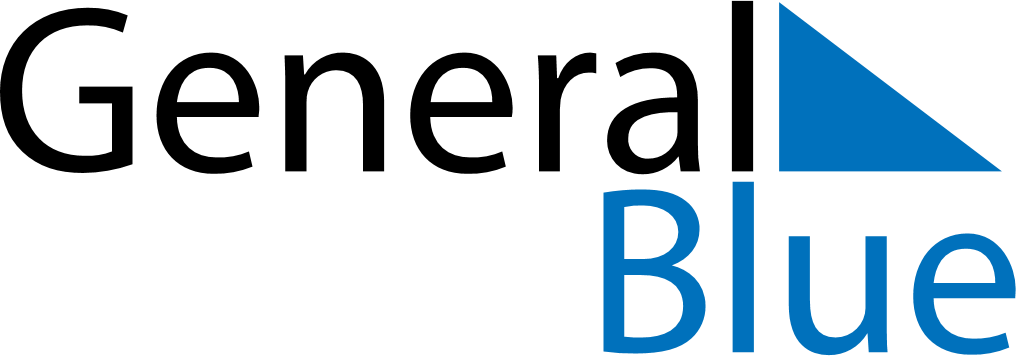 February 1738February 1738February 1738February 1738February 1738SundayMondayTuesdayWednesdayThursdayFridaySaturday12345678910111213141516171819202122232425262728